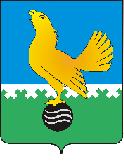 Ханты-Мансийский автономный округ-Юграмуниципальное образованиегородской округ город Пыть-ЯхАДМИНИСТРАЦИЯ ГОРОДАмуниципальная комиссия по делам несовершеннолетних и защите их прав  www.pyadm.ru e-mail: adm@gov86.orge-mail: kdn@gov86.orgг.Пыть-Ях, 1 мкр., дом № 5, кв. № 80	р/с 40101810565770510001Ханты-Мансийский автономный округ-Югра 	УФК по ХМАО-ЮгреТюменская область 628380	МКУ Администрация г. Пыть-Яха, л\с 04873033440)тел. факс (3463) 46-62-92, тел. 46-05-89,	РКЦ Ханты-Мансийск г. Ханты-Мансийск42-11-90, 46-05-92, 46-66-47	ИНН 8612005313 БИК 047162000ОКАТМО 71885000 КПП 861201001КБК 04011690040040000140ПОСТАНОВЛЕНИЕ22.05.2019	№ 176Зал заседаний муниципальной комиссии по делам несовершеннолетних и защите их прав при администрации города Пыть-Яха, кабинет № 7 по адресу: город Пыть-Ях, 1 мкр., д. 5, кв. 80, в 14-30 часов (сведения об участниках заседания указаны в протоколе заседания муниципальной комиссии).О принимаемых мерах по защите имущественных прав детей (в том числе оставшихся без попечения родителей) в части получения ими алиментовЗаслушав и обсудив информацию по вопросу, предусмотренному планом работы муниципальной комиссии по делам несовершеннолетних и защите их прав при администрации города Пыть-Яха на 2019 год,МУНИЦИПАЛЬНАЯ КОМИССИЯ УСТАНОВИЛА:В отделе судебных приставов по городу Пыть-Яху УФССП России по ХМАО-Югре по состоянию на 31.03.2019 всего находилось 563 исполнительное производство на общую сумму задолженности 128 575 тыс.руб. (АППГ - 491 исполнительное производство на общую сумму задолженности 85 233 тыс.руб.) в т.ч.:возбуждено в 1 квартале 2019 года 244 исполнительных производства (АППГ – 73);окончено в 1 квартале 2019 года 200 исполнительных производств на общую сумму задолженности 7 002 тыс.руб. (АППГ – 136 исполнительных производств на общую сумму задолженности 6 601 тыс.руб.), из них: окончено фактическим исполнением - 9 исполнительных производств (АППГ – 18);окончено в связи с направлением копий исполнительных документов в организации для удержания периодических платежей в соответствии с п. 8 ч. 1 ст. 47 № 229-ФЗ «Об исполнительном производстве» - 156 исполнительных производства (АППГ – 73).Остаток исполнительных производств на принудительном исполнении по состоянию на 01.04.2019 составляет 363 исполнительных производств о взыскании алиментных платежей (АППГ – 355), в том числе:направлены копии исполнительных документов в организации для удержания задолженности из заработной платы (другого дохода) должников в рамках 239 исполнительных производств (АППГ - 197);произведено 6 арестов имущества должников (АППГ – 11);составлено 13 протоколов об административном правонарушении по ч.1 ст. 5.35.1 КоАП РФ (неуплата родителем без уважительных причин в нарушение решения суда средств на содержание несовершеннолетних детей, в течение двух и более месяцев со дня возбуждения исполнительного производства) (АППГ – 13);привлечено 3 должника к уголовной ответственности по ч.1 ст. 157 УК РФ (неуплата средств на содержание детей или нетрудоспособных родителей) (АППГ – 3). В рамках исполнительных производств на 01.04.2019 вынесено 291 постановление о временном ограничении на выезд должника из Российской Федерации (АППГ-204).В ОСП по г. Пыть-Ях по состоянию на 31.03.2019 всего в отделе находилось 19 исполнительных производств по алиментным обязательствам на детей, оставшихся без попечения родителей (АППГ - 16 исполнительное производство) в т.ч.:возбуждено в 1 квартале 2019 года 1 исполнительное производство (АППГ – 1);в 1 квартале 2019 года исполнительные производства не оканчивались (АППГ – окончено 1 исполнительное производство в связи с направлением копий исполнительных документов в организации для удержания периодических платежей в соответствии с п. 8 ч. 1 ст. 47 № 229-ФЗ «Об исполнительном производстве»). Остаток исполнительных производств на принудительном исполнении по состоянию на 01.04.2019 составляет 19 исполнительных производств о взыскании алиментных платежей (АППГ – 16), в том числе:направлены копии исполнительных документов в организации для удержания задолженности из заработной платы (другого дохода) должников в рамках 1 исполнительного производства (АППГ - 3);аресты имущества должников по алиментным обязательствам на детей, оставшихся без попечения родителей не накладывались (АППГ – 1 арест имущества, принадлежащего должнику);протоколы об административном правонарушении по ч.1 ст. 5.35.1 КоАП РФ (неуплата родителем без уважительных причин в нарушение решения суда средств на содержание несовершеннолетних детей, в течение двух и более месяцев со дня возбуждения исполнительного производства) не составлялись (АППГ – 0);привлечен 1 должник к уголовной ответственности по ч.1 ст. 157 УК РФ (неуплата средств на содержание детей или нетрудоспособных родителей) (АППГ – 0). В рамках исполнительных производств на 01.04.2019 вынесено 12 постановлений о временном ограничении на выезд должника из Российской Федерации (АППГ-15).Согласно информации отдела опеки и попечительства администрации города Пыть-Яха по состоянию на 31.03.2019 на учете в отделе состоит 154 подопечных ребенка, воспитывающихся в замещающих семьях, в том числе 94 ребенка, имеющих право на получение алиментов, из них:35 детей (38%) фактически получают алименты;59 детей не получают алименты от 50 родителей по следующим причинам:находятся в розыске 4 родителя 5 детей; не ведутся исполнительные производства в отношении 4 родителей 5 детей ввиду того, что не установлено место нахождения исполнительных документов;в отношении 3 родителей (3 детей) прекращено исполнительное производство в связи с возвратом исполнительного листа взыскателям;взыскание алиментов с 9 родителей на содержание 15 детей временно невозможно из-за нахождения их родителей в отпуске по уходу за ребенком;в отношении одного родителя (1 ребенка) исполнительное производство приостановлено по причине его болезни;в отношении 5 родителей (4 детей) проводится работа по взысканию алиментов;24 родителя (48%) 26 детей уклоняются от уплаты алиментов без каких-либо уважительных причин.В целом, к родителям, уклоняющимся от уплаты алиментов, на содержание детей, оставшихся без попечения родителей, в том числе проживающим за пределами города Пыть-Яха, были приняты следующие меры: 1 родитель (2 детей), проживающий на территории города Пыть-Яха, привлечен к уголовной ответственности по ст. 157 УК РФ за злостное уклонение от уплаты алиментов;в отношении 1 родителя (1 ребенок) в настоящее время проводится работа по привлечению к уголовной ответственности по ст. 157 УК РФ;7 родителей (8 детей) привлечены к административной ответственности по ст. 5.35.1 КоАП РФ;наложен арест на имущество 3 родителей 4 детей;в отношении 12 родителей (11 детей) вынесено постановление о временном ограничении на выезд за пределы Российской Федерациик 7 родителям 7 подопечных детей осуществляющим периодические платежи, либо имеющим небольшую задолженность по алиментам, какие-либо меры административного характера предприняты быть не могут.Отделом опеки и попечительства ведется активная работа с замещающими родителями по вопросу необходимости принятия всего комплекса мер по реальному получению алиментов с должников. В первом квартале 2019 года отделом опеки и попечительства оказано содействие 5 замещающим родителям по подготовке и подаче исковых заявлений о взыскании алиментов и замене стороны в исполнительном производстве.  На постоянной основе проводится разъяснительная работа, как в ходе плановых проверок, так и в ходе личного приема. В актах проверок условий проживания подопечных указывается на необходимость принятия мер по взысканию либо получению алиментов, устанавливаются сроки. Разработаны и вручены буклеты с образцами документов, оказывается помощь в подготовке необходимых проектов документов. При возникновении трудностей в получении какой-либо информации направляются соответствующие запросы, отслеживается их отработка.Однако, не всегда работа по привлечению должника к ответственности влечет за собой уплату алиментов.По результатам анализа установлено, что основными причинами неполучения алиментов является отсутствие дохода либо какого-либо имущества у должников, сложности в установлении места нахождения исполнительных документов на территориях других субъектов, невозможность либо затруднительное получение информации о ходе взыскания алиментов с других территорий.Во исполнение Постановления комиссии по делам несовершеннолетних и защите их прав при Правительстве Ханты-Мансийского автономного округа – Югры от 14.12.2017 № 112 «О результатах проведения на территории Ханты-Мансийского автономного округа – Югры в 2017 году межведомственной профилактической операции «Подросток»», в целях активизации работы субъектов системы профилактики по предупреждению безнадзорности и правонарушений несовершеннолетних, организации в летний период отдыха, оздоровления и занятости несовершеннолетних, находящихся в социально опасном положении, руководствуясь п. 13 ст. 15 Закона Ханты-Мансийского автономного округа-Югры от 12.10.2005 №74-оз «О комиссиях по делам несовершеннолетних и защите их прав в Ханты-Мансийском автономном округе-Югре и наделении органов местного самоуправления отдельными государственными полномочиями по созданию и осуществлению деятельности комиссий по делам несовершеннолетних и защите их прав»,МУНИЦИПАЛЬНАЯ КОМИССИЯ ПОСТАНОВИЛА:Информации отдела судебных приставов по г. Пыть-Яху (исх. №86014/19/157148 и № 86014/19/157149 от 09.04.2019) и отдела опеки и попечительства администрации города Пыть-Яха (исх. № 21-724 от 20.05.2019) принять к сведению.Работу по защите имущественных прав детей (в т.ч. оставшихся без попечения родителей) в части получения ими алиментов признать удовлетворительной.Начальнику отдела по городу Пыть-Яху федеральной службы судебных приставов УФССП по ХМАО – Югре (Г.Н. Большаков):Обеспечить ежеквартальное направление в муниципальную комиссию информации о количестве лиц, привлеченных к административной ответственности по ч.1 ст. 5.35.1 КоАП РФ до 05.07.2019, 05.10.2019 и 25.12.2019, до 05.04.2020;Обеспечить систематическое направление информации в отношении лиц, привлекаемых к уголовной ответственности по ст. 157 УК РФ, с целью рассмотрения на заседаниях комиссии и определения оснований для признания их семей, находящимися в социально опасном положении, и последующей организации индивидуальной профилактической работы. Начальнику отдела по обеспечению деятельности муниципальной комиссии по делам несовершеннолетних и защите и прав администрации города Пыть-Яха (А.А.Устинов):Обеспечить размещение постановления муниципальной комиссии на официальном сайте администрации города Пыть-Яха в срок до 01.06.2019.Постановление муниципальной комиссии № 111 от 18.04.2018 снять с контроля.Председательствующий на заседании:председатель муниципальной комиссии	А.П. Золотых